О занесении на Доску почета	В соответствии с Уставом Новоалександровского городского округа Ставропольского края, решением Совета депутатов Новоалександровского городского округа от 14.12.2018 г. № 21/288 «Об утверждении Положения о Доске почета Новоалександровского городского округа Ставропольского края» и на основании протокола заседания комиссии по рассмотрению кандидатур для занесения на Доску почета Новоалександровского городского округа Ставропольского края № 1 от 05.09.2022 годаПОСТАНОВЛЯЮ:	1. За плодотворную профессиональную и творческую деятельность на благо Новоалександровского городского округа, занести на Доску почета:2. Настоящее постановление подлежит официальному опубликованию и размещению на официальном портале Новоалександровского городского округа Ставропольского края.3. Настоящее постановление вступает в силу со дня его подписания.Глава Новоалександровскогогородского округаСтавропольского края                                                                  С.Ф.Сагалаев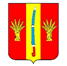 ГЛАВА НОВОАЛЕКСАНДРОВСКОГО ГОРОДСКОГО ОКРУГА СТАВРОПОЛЬСКОГО КРАЯГЛАВА НОВОАЛЕКСАНДРОВСКОГО ГОРОДСКОГО ОКРУГА СТАВРОПОЛЬСКОГО КРАЯГЛАВА НОВОАЛЕКСАНДРОВСКОГО ГОРОДСКОГО ОКРУГА СТАВРОПОЛЬСКОГО КРАЯПОСТАНОВЛЕНИЕПОСТАНОВЛЕНИЕПОСТАНОВЛЕНИЕ12 сентября 2022 г.г. Новоалександровск№ 18БогдановуЕлену Николаевну- ведущего специалиста муниципального бюджетного учреждения «Многофункциональный центр предоставления государственных и муниципальных услуг в Новоалександровском городском округе»БугаеваВалерия Сергеевича- старшего сервис-менеджера ЦКП РСЦ Ставропольского ГОСБ № 5230 Юго-Западного банка ПАО СбербанкВыходцеваНиколая Николаевича- старшего мастера ПАО «Россети Северный Кавказ» - «Ставропольэнерго» Новотроицкие электрические сети Новоалександровские РЭСЗабильскуюЕлену Николаевну- специалиста по охране труда Филиала государственного унитарного предприятия Ставропольского края «Ставэлектросеть» г. НовоалександровскКизимНаталью Николаевну- педагога-психолога Муниципального дошкольного образовательного учреждения «Детский сад общеразвивающего вида с приоритетным осуществлением деятельности по художественно-эстетическому развитию детей № 52 «Чебурашка»КицаеваДениса Руслановича- регионального руководителя по Ставропольскому краю ООО Управляющая компания «ЮгРосПром»КнязеваСергея Анатольевича- учителя технологии Муниципального общеобразовательного учреждения «Средняя общеобразовательная школа № 12»КоноваловуЕлену Владимировну- ответственную по благоустройству территории ЗАО Специализированная межхозяйственная передвижная механизированная колонна «Агромонтаж»ЛевченкоСергея Петровича- машиниста насосных установок станции водоподготовки «Новоалександровская» 3 разряда ГУП СК «Ставрополькрайводоканал» - «Центральный» ПТП НовоалександровскоеМандрыкинаАлександра Ивановича- индивидуального предпринимателяМахонинуСветлану Николаевну- старшего государственного налогового инспектора отдела камеральных проверок № 2 Межрайонной инспекции Федеральной налоговой службы № 4 по Ставропольскому краюМусаевуЗульфию Нефтуллаевну- руководителя народного коллектива Муниципального бюджетного учреждения культуры «Новоалександровский районный Дворец культуры»ОлейниковуОльгу Трофимовну- начальника отдела осуществления социальных выплат, бухгалтерского учета и отчетности – главного бухгалтера управления труда и социальной защиты населения администрации Новоалександровского городского округа Ставропольского краяОсетроваНиколая Ивановича- главного инженера территориального отдела г. Новоалександровска администрации Новоалександровского городского округа Ставропольского краяПапаваНино Ревазовну- заместителя главного врача по поликлинической работе государственного бюджетного учреждения здравоохранения Ставропольского края «Новоалександровская районная больница»ПоповаАлексея Николаевича- газосварщика 5 разряда АО «Новоалександровскрайгаз»ПрасоловаАлександра Борисовича- водителя-экспедитора ООО «Диалог-Инвест»СавичевуАнну Федоровну- заместителя директора Государственного бюджетного учреждения социального обслуживания «Новоалександровский комплексный центр социального обслуживания населения»ТереховуОксану Викторовну- главного специалиста-эксперта отдела судебно-исковой работы юридического управления Государственного учреждения – Отделения пенсионного фонда Российской Федерации по Ставропольскому краюХасамединоваЕвгения Руслановича- электрогазосварщика 3 квалификационного уровня 5 разряда Новоалександровского филиала государственного унитарного предприятия Ставропольского края «Ставропольский краевой теплоэнергетический комплекс»